Уведомление о проведении публичных консультаций посредством сбора замечаний и предложений организаций и граждан в рамках анализа проекта нормативного правового акта на предмет его влияния на конкуренцию Приложение №1Анкетаучастника публичных консультаций, проводимых посредством сбора замечаний и предложений организаций и граждан в рамках анализа проекта нормативного правового акта на предмет его влияния на конкуренциюОбщие сведения об участнике публичных консультацийОбщие сведения о проекте нормативного правового актаПриложение №2			  ПРОЕКТ
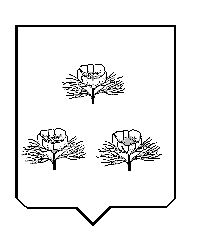 ПОСТАНОВЛЕНИЕАДМИНИСТРАЦИИ ВЕЙДЕЛЕВСКОГО РАЙОНАБЕЛГОРОДСКОЙ ОБЛАСТИп.Вейделевка«___» ____________  2023г.                      	                                         № ____О внесении изменений в постановление администрации Вейделевского района от 07 ноября 2017 года  №  212         В целях актуализации и повышения эффективности реализации муниципальной программы Вейделевского района «Формирование современной городской среды на территории Вейделевского района Белгородской области», утвержденной  постановлением администрации Вейделевского района от 07 ноября 2017 года №212 (с изменениями и дополнениями), руководствуясь Уставом муниципального района «Вейделевский район», п о с т а н о в л я ю: 1. Внести следующие изменения в постановление администрации Вейделевского района от 07 ноября 2017 года № 212 «Об утверждении муниципальной программы Вейделевского района Белгородской области «Формирование современной городской среды на территории Вейделевского района Белгородской области» (далее - Муниципальная программа):  - раздел 8 паспорта Муниципальной программы изложить в следующей редакции:- таблицу 1 «Планируемые объемы финансирования программы в разрезе источников финансирования по годам реализации» раздела 5 Муниципальной программы изложить в следующей редакции:«Таблица 1Планируемые объемы финансированияМуниципальной программы по годам реализации- в подпрограмму 1 «Благоустройство дворовых территорий многоквартирных домов, общественных  и иных территорий соответствующего функционального назначения поселений Вейделевского района Белгородской области» (далее – подпрограмма 1) Муниципальной программы:- раздел 6 паспорта подпрограммы 1 изложить в следующей редакции:- таблицу 7 «Планируемые объемы финансирования подпрограммы 1 в разрезе источников финансирования по годам реализации» раздела 5 подпрограммы 1 изложить в следующей редакции:«Таблица  7Планируемые объемы финансирования подпрограммы 1 в разрезе источников финансирования по годам реализации- приложение № 3, 4 к Муниципальной программе изложить в редакции согласно приложению к настоящему постановлению;- дополнить Муниципальную программу приложением № 10.2. Заместителю начальника управления по организационно-контрольной и кадровой работе администрации района-начальнику организационно-контрольного отдела Гончаренко О.Н. обеспечить опубликование настоящего постановления в печатном средстве массовой информации муниципального района «Вейделевский район» Белгородской области «Информационный бюллетень Вейделевского района».3.  Начальнику отдела делопроизводства, писем и по связи с общественностью и СМИ администрации Вейделевского района Авериной Н.В. разместить настоящее постановление в сети Интернет на официальном сайте администрации Вейделевского района Белгородской области. 4. Контроль за исполнением  настоящего постановления возложить на заместителя главы администрации Вейделевского района по стратегическому развитию района Рябцева А.В.Первый заместитель главыадминистрации Вейделевского района	                                       А.Алексеев					        Приложение № 3к муниципальной программе  «Формирование современной городской среды на территории Вейделевского района Белгородской области»Ресурсное обеспечение и прогнозная (справочная) оценка расходов на реализацию основных мероприятий (мероприятий) муниципальной программы Вейделевского района Белгородской области «Формирование современной городской среды на территории Вейделевского района Белгородской области» из различных источников финансирования  	______________________________________Приложение № 4к муниципальной программе  «Формирование современной городской среды на территории Вейделевского района Белгородской области»Ресурсное обеспечение реализации муниципальной программы Вейделевского района Белгородской области «Формирование современной городской среды на территории Вейделевского района Белгородской области» за счет средств местного бюджета                                                                                    ______________________________________________Адресный перечень детских игровых и спортивных площадок, расположенных на территории Вейделевского района                        _________________________________________Администрация Вейделевского районауведомляет о проведении публичных консультаций посредством сбора замечаний и предложений организаций и граждан по проектуПостановление администрации Вейделевского района «О внесении изменений в постановление администрации Вейделевского района от 07.11.2017 года  №  212»(наименование нормативного правового администрации Вейделевского района)на предмет его влияния на конкуренциюВ рамках публичных консультаций все заинтересованные лица могут направить свои замечания и предложения по проекту нормативного правового акта на предмет его влияния на конкуренцию.Замечания и предложения принимаются по адресу: п. Вейделевка, ул. Первомайская,1, а также по адресу электронной почты: oksadm@ve.belregion.ru.Сроки приема замечаний и предложений: с 07.02.2023 года по 16.02.2023 года.С учетом анализа поступивших замечаний и предложений будет подготовлен сводный доклад о результатах анализа проектов нормативных правовых актов администрации Вейделевского района, действующих нормативных правовых актов администрации Вейделевского района на предмет выявления рисков нарушения антимонопольного законодательства за 2023 год (указывается отчетный год), который до 01.03.2024_ (указывается год, следующий за отчетным) в составе ежегодного доклада об антимонопольном комплаенсе будет размещен на официальном сайте администрации Вейделевского района в разделе «Антимонопольный комплаенс».К уведомлению прилагаются:1. Анкета участника публичных консультаций в формате word.2. Текст проекта нормативного правового акта в формате word.3. Текст действующего нормативного правового акта в формате word (если проектом анализируемого нормативного правового акта вносятся изменения).4. Обоснование необходимости реализации предлагаемых решений посредством принятия нормативного правового акта, в том числе их влияния на конкуренцию, в формате word.Место размещения приложений в информационно-телекоммуникационной сети «Интернет» - официальный сайт администрации Вейделевского района, раздел «Антимонопольный комплаенс»: https://vejdelevskij-r31.gosweb.gosuslugi.ru/deyatelnost/napravleniya-deyatelnosti/antimonopolnyy-komplaens/Контактное лицо: Тельной Владимир Викторович заместитель начальника управления строительства, ЖКХ администрации Вейделевского районаРежим работы:с 8-00 до 17-00, перерыв с 12-00 до 13-00Наименование хозяйствующего субъекта (организации)Администрация Вейделевского районаСфера деятельности хозяйствующего субъекта (организации)Деятельность органов местного самоуправленияИНН хозяйствующего субъекта (организации)3105001092ФИО участника публичных консультацийТельной Владимир ВикторовичКонтактный телефон847-237-555-61Адрес электронной почтыoksadm@ve.belregion.ruПостановление администрации Вейделевского района «О внесении изменений в постановление администрации Вейделевского района от 07.11.2017 года  №  212» (наименование проекта нормативного правового акта администрации Вейделевского района – заполняет администрация Вейделевского района до размещения формы на официальном сайте)1. Могут ли положения проекта нормативного правового акта оказать влияние на конкуренцию на рынках товаров, работ, услуг Вейделевского района?Нет2. Присутствуют ли в проекте нормативного правового акта положения, которые могут оказать негативное влияние на конкуренцию на рынках товаров, работ, услуг Вейделевского района?Нет3. Какие положения проекта нормативного правового акта могут привести к недопущению, ограничению или устранению конкуренции на рынках товаров, работ, услуг Вейделевского района? Укажите номер подпункта, пункта, части, статьи проекта нормативного правового акта и их содержание.Нет4. На каких рынках товаров, работ, услуг может ухудшиться состояние конкурентной среды в результате принятия нормативного правового акта?Нет5. Какие положения антимонопольного законодательства могут быть нарушены?Нет6. Какие возможны негативные последствия для конкуренции в случае принятия нормативного правового акта в данной редакции?Нет7. Ваши замечания и предложения по проекту нормативного правового акта в целях учета требований антимонопольного законодательства:нетЗамечания и предложения принимаются по адресу: п. Вейделевка, ул. Первомайская, 1, а также по адресу электронной почты: oksadm@ve.belregion.ruСроки приема замечаний и предложений: с 07.02.2023 года по 16.02.2023 года.«8.Объем бюджетных ассигнований муниципальной программы за счет средств местного бюджета (с расшифровкой плановых объемов бюджетных ассигнований по годам ее реализации), а также прогнозный объем средств, привлекаемых из других источниковПланируемый общий объем финансирования муниципальной программы в 2018 - 2024 годах за счет всех источников финансирования составит 133 691,9 тыс. рублей.Объем финансирования муниципальной программы в 2018 - 2024 годах за счет средств местного бюджета составит         13 655,2 тыс. рублей, в том числе:2018 год – 0,0 тыс. рублей;2019 год – 7 076,8 тыс. рублей;2020 год – 5 253,1 тыс. рублей;2021 год – 0,0 тыс. рублей;2022 год – 0,0 тыс. рублей;2023 год – 0,0 тыс. рублей;2024 год – 1325,3 рублей.Планируемый объем финансирования муниципальной программы в 2018 -                2024 годах за счет средств федерального бюджета составит 49 479,4 тыс. рублей.Планируемый объем финансирования муниципальной программы в 2018 -               2024 годах за счет средств областного бюджета –  40 847,8 тыс. рублей.Планируемый объем финансирования муниципальной программы в 2018 – 2024 годах средств внебюджетных источников составит 29 709,5 тыс. рублей.»;ГодыИсточники финансирования, тыс. рублейИсточники финансирования, тыс. рублейИсточники финансирования, тыс. рублейИсточники финансирования, тыс. рублейИсточники финансирования, тыс. рублейГодыФедеральный бюджетОбластной бюджетМестный бюджет Внебюджетные источникиВсего2018 год0,00,00,00,00,02019 год13 590,1566,37 076,812 966,834 200,02020 год11 716,010 488,25 253,116 742,744 200,02021 год0,08 786,00,00,08 786,02022 год0,020 000,00,00,020 000,02023 год0,00,00,00,00,02024 год24 173,31007,31 325,30,026 505,9Всего49 479,440 847,813 655,229 709,5133 691,9»;«6.Объем бюджетных ассигнований подпрограммы 1 за счет средств местного бюджета (с расшифровкой плановых объемов бюджетных ассигнований по годам ее реализации), а также прогнозный объем средств, привлекаемых из других источниковПланируемый общий объем финансирования муниципальной программы в 2018 - 2024 годах за счет всех источников финансирования составит 133 691,9 тыс. рублей.Объем финансирования муниципальной программы в 2018 - 2024 годах за счет средств местного бюджета составит         13 655,2 тыс. рублей, в том числе:2018 год – 0,0 тыс. рублей;2019 год – 7 076,8 тыс. рублей;2020 год – 5 253,1 тыс. рублей;2021 год – 0,0 тыс. рублей;2022 год – 0,0 тыс. рублей;2023 год – 0,0 тыс. рублей;2024 год – 1 325,3 рублей.Планируемый объем финансирования муниципальной программы в 2018 -                2024 годах за счет средств федерального бюджета составит 49 479,4 тыс. рублей.Планируемый объем финансирования муниципальной программы в 2018 -               2024 годах за счет средств областного бюджета –  40 847,8 тыс. рублей.Планируемый объем финансирования муниципальной программы в 2018 – 2024 годах средств внебюджетных источников составит 29 709,5 тыс. рублей.»;ГодыИсточники финансирования, тыс. рублейИсточники финансирования, тыс. рублейИсточники финансирования, тыс. рублейИсточники финансирования, тыс. рублейИсточники финансирования, тыс. рублейГодыФедеральный бюджетОбластной бюджетМестный бюджет Внебюджетные источникиВсего2018 год0,00,00,00,00,02019 год13590,1566,37 076,812 966,834 200,02020 год11 716,010 488,25 253,116 742,744 200,02021 год0,08 786,00,00,08 786,02022 год0,020 000,00,00,020 000,02023 год0,00,00,00,00,02024 год24 173,31 007,31 325,30,026 505,9Всего49 479,440 847,813 655,229 709,5133 691,9»;Приложение № 1к постановлению администрацииВейделевского районаот « ___» _________ 2023 года    № _СтатусНаименование муниципальной программы, основного мероприятия, мероприятияИсточники финансированияРасходы (тыс. рублей), годыРасходы (тыс. рублей), годыРасходы (тыс. рублей), годыРасходы (тыс. рублей), годыРасходы (тыс. рублей), годыРасходы (тыс. рублей), годыРасходы (тыс. рублей), годыРасходы (тыс. рублей), годыСтатусНаименование муниципальной программы, основного мероприятия, мероприятияИсточники финансирования2018201920202021202220232024Всего12356789101112Муниципальная программаФормирование современной городской среды на территории Вейделевского района Белгородской области всего, в том числе:0,034 200,044 200,08 786,020 000,00,026 505,9133 691,9Муниципальная программаФормирование современной городской среды на территории Вейделевского района Белгородской области федеральный бюджет0,013590,111 716,00,00,00,024173,349 479,4Муниципальная программаФормирование современной городской среды на территории Вейделевского района Белгородской области областной бюджет0,0566,310 488,28 786,020000,00,01007,340 847,8Муниципальная программаФормирование современной городской среды на территории Вейделевского района Белгородской области местный бюджет0,07 076,85 253,10,00,00,01325,313 655,2Муниципальная программаФормирование современной городской среды на территории Вейделевского района Белгородской области иные источники0,012966,816 742,70,00,00,00,029 709,5Подпрограмма 1Благоустройство дворовых территорий многоквартирных домов, общественных и иных территорий соответствующего функционального назначения поселений Вейделевского районавсего, в том числе:0,034 200,044 200,08 786,020000,00,026505,9133 691,9Подпрограмма 1Благоустройство дворовых территорий многоквартирных домов, общественных и иных территорий соответствующего функционального назначения поселений Вейделевского районафедеральный бюджет0,013590,111 716,00,00,00,024173,349 479,4Подпрограмма 1Благоустройство дворовых территорий многоквартирных домов, общественных и иных территорий соответствующего функционального назначения поселений Вейделевского районаобластной бюджет0,0566,310 488,28 786,020000,00,01007,340 847,8Подпрограмма 1Благоустройство дворовых территорий многоквартирных домов, общественных и иных территорий соответствующего функционального назначения поселений Вейделевского районаместный бюджет0,07 076,85 253,10,00,00,01325,313 655,2Подпрограмма 1Благоустройство дворовых территорий многоквартирных домов, общественных и иных территорий соответствующего функционального назначения поселений Вейделевского районаиные источники0,012966,516742,70,00,00,00,029 709,5Проект 1.F2.Формирование комфортной городской среды всего, в том числе:0,034 200,044 200,08 786,020000,00,026 505,9133 691,9Проект 1.F2.Формирование комфортной городской среды федеральный бюджет0,013590,111 716,00,00,00,024 173,349 479,4Проект 1.F2.Формирование комфортной городской среды областной бюджет0,0566,310 488,28 786,020000,00,01 007,340 847,8Проект 1.F2.Формирование комфортной городской среды местный бюджет0,07 076,85 253,10,00,00,01325,313 655,2Проект 1.F2.Формирование комфортной городской среды иные источники0,012966,816 742,70,00,00,00,029 709,5Мероприятие 1.F2.1Реализация программ формирования современной городской средывсего, в том числе:0,034 200,034 200,00,00,00,026 505,994 905,9Мероприятие 1.F2.1Реализация программ формирования современной городской средыфедеральный бюджет0,013590,111 716,00,00,00,024 173,349 479,4Мероприятие 1.F2.1Реализация программ формирования современной городской средыобластной бюджет0,0566,3 488,20,00,00,01 007,32 061,8Мероприятие 1.F2.1Реализация программ формирования современной городской средыместный бюджет0,07 076,85 253,10,00,00,01 325,3013 655,2Мероприятие 1.F2.1Реализация программ формирования современной городской средыиные источники0,012966,816 742,70,00,00,00,029 709,5Основное мероприятие 1.2Реализация мероприятий по благоустройству дворовых и общественных территорий Вейделевского районавсего, в том числе:0,00,010 000,08 786,020000,00,00,038 786,0Основное мероприятие 1.2Реализация мероприятий по благоустройству дворовых и общественных территорий Вейделевского районафедеральный бюджет0,00,00,00,00,00,00,00,0Основное мероприятие 1.2Реализация мероприятий по благоустройству дворовых и общественных территорий Вейделевского районаобластной бюджет0,00,010 000,08 786,020000,00,00,038 786,0Основное мероприятие 1.2Реализация мероприятий по благоустройству дворовых и общественных территорий Вейделевского районаместный бюджет0,00,00,00,00,00,00,00,0Основное мероприятие 1.2Реализация мероприятий по благоустройству дворовых и общественных территорий Вейделевского районаиные источники0,00,00,00,00,00,00,00,0СтатусНаименование программы, основного мероприятия, мероприятияОтветственный исполнитель, соисполнители, участникиКод бюджетной классификацииКод бюджетной классификацииКод бюджетной классификацииКод бюджетной классификацииРасходы районного бюджета (тыс. рублей), годыРасходы районного бюджета (тыс. рублей), годыРасходы районного бюджета (тыс. рублей), годыРасходы районного бюджета (тыс. рублей), годыРасходы районного бюджета (тыс. рублей), годыРасходы районного бюджета (тыс. рублей), годыРасходы районного бюджета (тыс. рублей), годыРасходы районного бюджета (тыс. рублей), годыСтатусНаименование программы, основного мероприятия, мероприятияОтветственный исполнитель, соисполнители, участникиГРБСРз/ПрЦСР*ВР2018201920202021202220232024Всего123456789101112131415Муниципальная программаФормирование современной городской среды на территории Вейделевского района Белгородской области Администрация Вейделевского района8500503122F2 555502000,07 076,85 253,10,00,00,01 325,313 655,2Подпрограмма 1Благоустройство дворовых территорий многоквартирных домов, общественных и иных территорий соответствующего функционального назначения населенных пунктов поселений Вейделевского районаАдминистрация Вейделевского района8500503122F2 555502000,07 076,85 253,10,00,00,01325,313 655,2Проект 1.F2.Формирование комфортной городской средыАдминистрация Вейделевского района8500503122F2555502000,07 076,85 253,10,00,00,01 325,313 655,2Меро-приятие 1.F2.1.Реализация программ формирования современной городской средыАдминистрация Вейделевского района8500503122F2555502000,07 076,85 253,10,00,00,01 325,313 655,2Приложение № 10к муниципальной  программе «Формирование современной городской среды на территории Вейделевского района Белгородской области»№ п/п№ п/пНаименование муниципального образованияАдрес площадки2021 год2021 год2021 год2021 год11Вейделевский районс. Яропольцы, ул. Народная22Вейделевский районс. Белый Колодезь, ул. Вознесенская33Вейделевский районп. Вейделевка, ул. Есенина44Вейделевский районп. Вейделевка, ул. Октябрьская55Вейделевский районх. Орлов, ул. Майская2022 год2022 год2022 год2022 год11Вейделевский районп. Вейделевка, ул. Первомайская22Вейделевский районп. Вейделевка, ул. Пролетарская33Вейделевский районп. Вейделевка, ул. Колхозная44Вейделевский районс. Зенино, ул. Школьная55Вейделевский районс. Кубраки, ул. Школьная